Deall y Ddeddf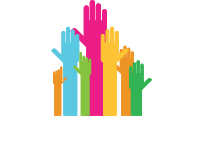 Adnoddau i arweinwyrBwrdd Partneriaeth Rhanbarthol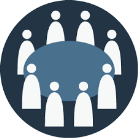 		Cyd-ddatganiad o fwriad strategol – mewn diagramauCyflwyniadMae Deddf Gwasanaethau Cymdeithasol a Llesiant (Cymru) 2014 yn cyflwyno gofynion newydd ar awdurdodau lleol a’u partneriaid, yn enwedig mewn perthynas â gwaith partneriaeth a chydweithrediad o dan Ran 9 y Ddeddf. Mae hyn yn cynnwys yr angen i sefydlu Bwrdd Partneriaeth Rhanbarthol ym mhob un o’r 7 rhanbarth ar draws y wlad, pob un â chyfres benodol o gyfrifoldebau 
a blaenoriaethau. Mae Cylchoedd Gorchwyl cychwynnol ar gyfer y Byrddau yn dangos y canlynol:Bod ganddynt gylch gwaith clir i fod yn gyfrifol am ymgysylltu â dinasyddion lleol mewn perthynas â gwireddu’r Ddeddf Eu bod yn gweld eu rôl fel craffu ac arolygu mewn perthynas â gweithredu’r DdeddfEu bod yn cynnig yr ymateb cydgysylltiedig i’r blaenoriaethau strategol rhanbarthol drwy strwythur arwain rhanbarthol effeithiol Eu bod wedi mabwysiadu amrywiaeth o drefniadau a strwythurau llywodraethu o ran sut byddant yn cydweithreduMae angen i fyrddau chwarae rôl ganolog yn y gwaith o sicrhau bod blaenoriaethau cyffredin partneriaid yn cael eu cyflawni, a’u bod yn bodloni gofynion y ddeddfwriaeth am fwy o integreiddio mewn meysydd allweddol. Er nad yw’n ofyniad, ar gyfer rhai Byrddau, un ffordd o sicrhau eu bod nhw’n gallu gwneud eu gwaith yn iawn, a chraffu ar gynlluniau, cynigion a datblygiadau newydd yn effeithiol, yw cael cyd-ddatganiadau cyffredin o fwriad strategol sy’n disgrifio’n glir ble maent am newid, diwygio neu ddatblygu eu hymateb i anghenion y boblogaeth. Mae’r ddogfen hon yn amlinellu beth yw cyd-ddatganiad o fwriad strategol, a sut gallai gael ei ddatblygu. Beth yw cyd-ddatganiad o fwriad strategol?Beth yw elfennau allweddol cyd-ddatganiad o fwriad strategol ar gyfer Bwrdd Partneriaeth Rhanbarthol?Pa rai o ofynion y Ddeddf y mae angen eu hystyried 
yn y cyd-ddatganiad?Sut gall cyd-ddatganiad o fwriad strategol gyd-fynd â gweithgareddau ac ymrwymiadau cynllunio eraill?Ym mha feysydd gallai Bwrdd Partneriaeth Rhanbarthol fod angen cyd-ddatganiad o fwriad strategol:Sut gallech chi ddatblygu cyd-ddatganiad o fwriad strategol?